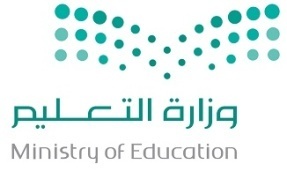 اختبار  الدراسات الإسلامية الفصل الدراسي الأول العام الدراسي 1445هـالسؤال الأول :- ضعي المصطلح المناسب أمام المعنى المناسب: (الغلو في الأنبياء  -   الزكاة      - الأثمان      – الملائكة ) (                       )  الذهب  والفضة والأوراق النقدية . (                       )  حق واجب شرعاً في أموال محددة لطائفة مخصوصة  .(                       )  رفعهم فوق منزلتهم التي أنزلهم الله تعالى إياها .(                      )  عالم غيبي خلقهم الله من نور وكلفهم بأعمال وعبادات عظيمة لا يعصون الله ما أمرهم ويفعلون ما يؤمرون .ب – أكملي الفراغات التالية بما يناسبها:  نصاب زكاة الإبل  .....................................لا زكاة فيما لا يدخر مثال ذلك  ..............................من دلائل استحقاق الله للعبادة وحده لا شريك له  .................................................................( أذكري واحدة فقط )السؤال الثاني :اختاري الإجابة الصحيحة :تم ، تمنياتي لكم بالتوفيق والسدادإعداد الأستاذة لؤلؤة العتيقhttps://t.me/albayan_12قناة البيان للعروض والعلوم الشرعية                                         بسم الله الرحمن الرحيم 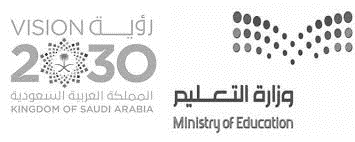 ١-اختاري الإجابة الصحيحة :                                        انتهت الأسئلة                                        بسم الله الرحمن الرحيم ١-اختاري الإجابة الصحيحة :                                        انتهت الأسئلةالصفالثاني  متوسط أسم الطالبة ١- قال تعالى:( وَتُعِزُّ مَن تَشَاءُ ) دلت الآية على: ١- قال تعالى:( وَتُعِزُّ مَن تَشَاءُ ) دلت الآية على: ١- قال تعالى:( وَتُعِزُّ مَن تَشَاءُ ) دلت الآية على: أ-الله الخالقب-الله يملك النفع و الضرجـ -السمع الواسع لله 2- ‏الأذان الثاني لصلاة الجمعة زيد في عهد  2- ‏الأذان الثاني لصلاة الجمعة زيد في عهد  2- ‏الأذان الثاني لصلاة الجمعة زيد في عهد  أ – أبو بكر الصديق رضي الله عنه.ب – عمر بن الخطاب رضي الله عنهجـ -عثمان بن عفان رضي الله عنه3-الخوف الحقيقي هو الذي يدفع صاحبه :3-الخوف الحقيقي هو الذي يدفع صاحبه :3-الخوف الحقيقي هو الذي يدفع صاحبه :للعملللقنوطجـ - الاغترار برحمة الله 4-من الشروط الواجبة في زكاة بهيمة الأنعام :4-من الشروط الواجبة في زكاة بهيمة الأنعام :4-من الشروط الواجبة في زكاة بهيمة الأنعام :أن تكون سائمةمعدة لسقاية و الحرثجـ- يعلفها صاحبها5-من أسماء الله و صفاته : ( القدوس ) ،معناه:5-من أسماء الله و صفاته : ( القدوس ) ،معناه:5-من أسماء الله و صفاته : ( القدوس ) ،معناه:الغالبب - الذي يضع الأمور في مواضعهاجـ- المنزه عن كل نقص 6 شبه النبي صلى الله عليه قرب الجنة و النار:6 شبه النبي صلى الله عليه قرب الجنة و النار:6 شبه النبي صلى الله عليه قرب الجنة و النار:بالنهر يغتسل منهبالجسد الواحدجـ  -شراك النعل7- صحابي جليل دعا له النبي صلى الله عليه وسلم بالحكمة مرتين : رضي الله عنه :7- صحابي جليل دعا له النبي صلى الله عليه وسلم بالحكمة مرتين : رضي الله عنه :7- صحابي جليل دعا له النبي صلى الله عليه وسلم بالحكمة مرتين : رضي الله عنه :عبدالله بن مسعود رضي الله عنه ب – أبو هريرة  رضي الله عنه جـ - عبدالله بن عباس رضي الله عنه8- قال تعالى " يَا أَيُّهَا الَّذِينَ آمَنُوا إِذَا نُودِيَ لِلصَّلَاةِ مِن يَوْمِ الْجُمُعَةِ فَاسْعَوْا إِلَىٰ ذِكْرِ اللَّهِ وَذَرُوا الْبَيْعَ  ) يستفاد من الآية :8- قال تعالى " يَا أَيُّهَا الَّذِينَ آمَنُوا إِذَا نُودِيَ لِلصَّلَاةِ مِن يَوْمِ الْجُمُعَةِ فَاسْعَوْا إِلَىٰ ذِكْرِ اللَّهِ وَذَرُوا الْبَيْعَ  ) يستفاد من الآية :8- قال تعالى " يَا أَيُّهَا الَّذِينَ آمَنُوا إِذَا نُودِيَ لِلصَّلَاةِ مِن يَوْمِ الْجُمُعَةِ فَاسْعَوْا إِلَىٰ ذِكْرِ اللَّهِ وَذَرُوا الْبَيْعَ  ) يستفاد من الآية :تحريم البيع مطلقاب - تحريم البيع يوم الجمعةجـ - تحريم البيع بعد النداء الثاني  الصف الثاني متوسطالمادة مادة الدراسات الإسلامية الدرجة          /١٥اسم الطالب/ةمجال الاختبارتشخيصي -قبلي -بعدي-فترة العبارة ١٢٣١-قال تعالى:(تعز من تشآء )دلت الآية على:  الله الخالقالله يملك النفع و الضرالسمع الواسع لله ٢-نصاب البقر في وجوب الزكاة : ٣٠ من البقر٤٠ من البقر ٥ من البقر٣-أدنى  شعب الإيمان :الحياءلا إله إلا اللهإماطة الأذى٤-(وذروا البيع). يستفاد من الآية :تحريم البيع مطلقاتحريم البيع يوم الجمعةتحريم البيع بعد النداء الثاني  ٥-من الثمار التي تجب فيها الزكاة:الرمانالزبيب  الخيار٦-الخوف الحقيقي هو الذي يدفع صاحبه :للعملللقنوطللاغترار برحمة الله ٧-من الغلو في الأنبياء عليهم السلام:الصلاة و السلام عليهم التبرك بقبورهمدعاؤهم من دون الله ٨-شبه النبي صلى الله عليه وسلم المنافقون في عدم انتفاعهم وعدم نفعهم:(الحمار يحمل أسفارا)(كمثل العنكبوت)(خشب مسندة)٩-من الشروط الواجبة في زكاة بهيمة الأنعام :أن تكون سائمةمعدة لسقاية و الحرثيعلفها صاحبها١٠-(و ياقومي لا أسئلكم عليه مالا).من الأسس التي قامت عليها دعوة الأنبياء عليهم السلام مما دلت الآية:أنهم يدعون إلى التوحيدلا يطلبون أجرا على دعوتهممبشرين و منذرين ١١- من أسماء الله و صفاته : ( القدوس ) ،معناه:الغالبالذي يضع الأمور في مواضعهاالمنزه عن كل نقص ١٢- شبه النبي صلى الله عليه قرب الجنة و النار:بالنهر يغتسل منهبالجسد الواحدشراك النعل١٣- نصاب الذهب في الزكاة الواجبة:٥٩٥ غرام٨٥ غرام٩٠٠ كجم ١٤- (هو الذي بعث في الأميين رسولا).معنى ما تحته خط:العرباليهودالنصارى١٥- صحابي جليل دعا له النبي صلى الله عليه وسلم بالحكمة مرتين : رضي الله عنه :عبدالله بن مسعودعبدالله بن عباس أبو هريرة الصف الثاني متوسطالمادة مادة الدراسات الإسلامية الدرجة          /١٥اسم الطالب/ةنموذج الاجابةمجال الاختبارتشخيصي -قبلي -بعدي-فترة العبارة ١٢٣١-قال تعالى:(تعز من تشآء )دلت الآية على:  الله الخالقالله يملك النفع و الضرالسمع الواسع لله ٢-نصاب البقر في وجوب الزكاة : ٣٠ من البقر٤٠ من البقر ٥ من البقر٣-أدنى  شعب الإيمان :الحياءلا إله إلا اللهإماطة الأذى٤-(وذروا البيع). يستفاد من الآية :تحريم البيع مطلقاتحريم البيع يوم الجمعةتحريم البيع بعد النداء الثاني  ٥-من الثمار التي تجب فيها الزكاة:الرمانالزبيب  الخيار٦-الخوف الحقيقي هو الذي يدفع صاحبه :للعملللقنوطللاغترار برحمة الله ٧-من الغلو في الأنبياء عليهم السلام:الصلاة و السلام عليهم التبرك بقبورهمالاقتداء بهم  ٨-شبه النبي صلى الله عليه وسلم المنافقون في عدم انتفاعهم وعدم نفعهم:(الحمار يحمل أسفارا)(كمثل العنكبوت)(خشب مسندة)٩-من الشروط الواجبة في زكاة بهيمة الأنعام :أن تكون سائمةمعدة لسقاية و الحرثيعلفها صاحبها١٠-(و ياقومي لا أسئلكم عليه مالا).من الأسس التي قامت عليها دعوة الأنبياء عليهم السلام مما دلت الآية:أنهم يدعون إلى التوحيدلا يطلبون أجرا على دعوتهممبشرين و منذرين ١١- من أسماء الله و صفاته : ( القدوس ) ،معناه:الغالبالذي يضع الأمور في مواضعهاالمنزه عن كل نقص ١٢- شبه النبي صلى الله عليه قرب الجنة و النار:بالنهر يغتسل منهبالجسد الواحدشراك النعل١٣- نصاب الذهب في الزكاة الواجبة:٥٩٥ غرام٨٥ غرام٩٠٠ كجم ١٤- (هو الذي بعث في الأميين رسولا).معنى ما تحته خط:العرباليهودالنصارى١٥- صحابي جليل دعا له النبي صلى الله عليه وسلم بالحكمة مرتين : رضي الله عنه :عبدالله بن مسعودعبدالله بن عباس أبو هريرة 